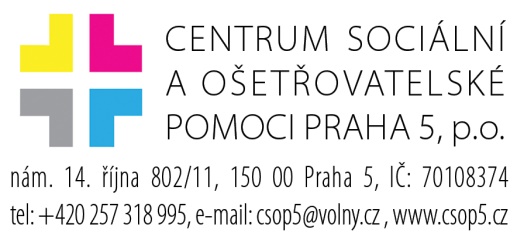 HLEDÁME do kolektivu Centra sociální a ošetřovatelské pomoci Praha 5, p.o.:KOORDINÁTORKU TERÉNNÍ PEČOVATELSKÉ SLUŽBY V PRAZE 5Nabízíme práci v příjemném pracovním kolektivu, dobré pracovní zázemíodpovídající platové ohodnocení, osobní příplatekčtvrtletní odměnystravenky, příplatek na MHD, 5 týdnů dovolenépožadujeme střední vzdělání nebo VOŠ.Životopisy na e-mail: csop5@volny.cztel: 257318995, 775788001